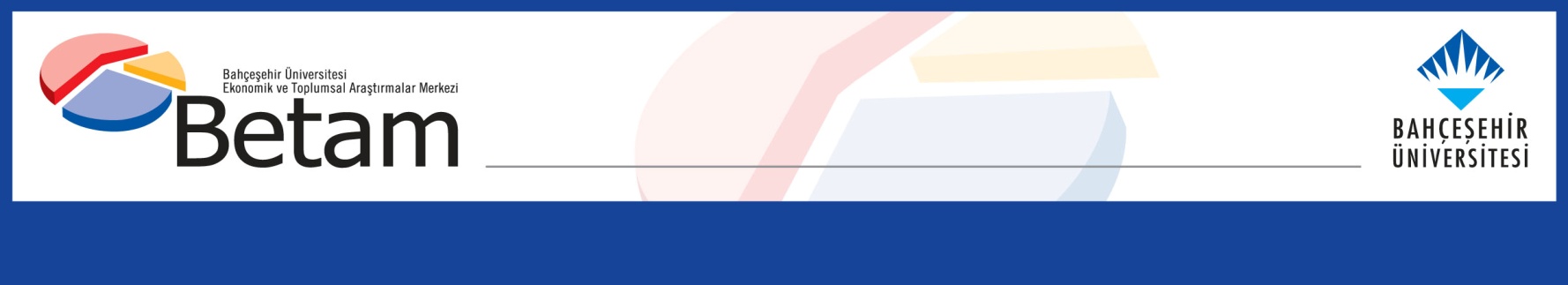 AKP İLE MHP’NİN İTTİFAK YAPMADIĞI 24 MERKEZ İLÇEDE KARŞILAŞTIRMALI OY ORANLARISeyfettin Gürsel Yönetici Özeti31 Mart yerel seçimleri öncesinde önemli bir tartışma konusu iktidar partisi seçmenlerinin son aylarda yaşanmakta olan olumsuz ekonomik koşullar nedeniyle oy tercihlerini ne ölçüde değiştirmeye hazır oldukları üzerineydi. Böyle bir etkinin varlığını belirleyebilmek için iktidar partisi AKP’nin yerel seçimlerde özgün oy desteğini 24 Haziran milletvekili seçimlerdi ile karşılaştırmak gerekiyor. Başta büyük şehirler olmak üzere pek çok merkezde AKP-MHP ittifakı nedeniyle AKP’nin özgün oy desteğini ayrıştırmak mümkün olmadığından “ekonomi etkisini” tam olarak ölçmek mümkün değil. Bununla birlikte 27 merkez ilçede AKP ittifak yapmadan seçimlere girdiğinden bu yerlerde iktidar partisinin 24 Haziran ile 31 Mart oylarını karşılaştırmak mümkün.  Bu karşılaştırma yapıldığında AKP’nin bu 24 merkez ilçenin çoğunda büyük bir oy kaybına uğradığı, desteğini kaybettiği seçmenlerinin büyük bölümümün MHP’yi bir kısmının da muhalefet partilerine yöneldiği görülmektedir. Her ne kadar bu sonuç ülke geneline taşınamaz olsa da ekonomik koşuların seçmen tercihlerini etkilediğine dair önemli bir karine teşkil etmektedir. Giriş31 Mart yerel seçim öncesinde Ankara, İstanbul gibi büyük şehirlerde kimin kazanacağı önemli bir tartışma konusuyken bir o kadar önemli tartışma konusu da 2018’in ikinci yarısında hızla yükselen enflasyon, düşen milli gelir ve artışa geçen işsizlik sonucu bozulan ekonomik koşulların seçmen tercihlerini ne ölçüde etkileyeceğiydi. Daha açık bir ifadeyle, iktidar partisinin 24 Haziran 2018 milletvekili seçimlerinde elde ettiği seçmen desteğinde (oy oranı) bir azalma görülecek miydi.YSK’nın geçici sonuçlarına göre 31 Martta ülke genelinde AKP’nin oy oranı yüzde 44,3. 24 Haziranda oy oranı yüzde 42,3’tü. Bu sonuca bakarak ekonomik koşulların iktidar partisinin oy oranını etkilemediği, hatta oy oranı 24 Hazirandan 31 Marta yüzde 11,2’den 7,3’e gerileyen MHP’den seçmen bile devşirdiği sonucuna varılabilir. Bu tamamen yanıltıcı bir sonuç olur. Basit bir nedenle: 24 Haziran milletvekili seçimlerinde AKP ile MHP ittifak yapmış olsalar bile (Cumhur ittifakı) seçim sistemine dâhil edilen “oy birleştirmesi” kuralı sayesinde bu iki partinin oy oranları belirliydi. Ancak 31 Mart seçimlerinde aynı kural geçerli olmadığından ve pek çok çevrede Cumhur ittifakının hangi partinin temsil edeceği belirlenmek zorunda olduğundan AKP ve MHP’nin ülke genelinde oy oranlarını ayrıştırmak mümkün değil. Bu yerlerde AKP’nin oyları içinde MHP oyları olduğu gibi MHP’nin oyları içinde de AKP oyları mevcut.Bununla birlikte Cumhur ittifakı her belediyede yapılmadı ya da yapılmak istenmedi. AKP ve MHP’nin birlikte seçmenlerin büyük çoğunluğunun desteğine sahip oldukları 24 merkez ilçede bu iki parti arasında yarış cereyan etti. Dolayısıyla bu merkez ilçelerde 24 Haziran ile 31 Mart oy oranlarını karşılaştırmak mümkün. Bu karşılaştırmanın bulguları iktidar partisinin ekonomik koşullar nedeniyle ne ölçüde destek kaybına uğradığına dair güvenilir bir karine teşkil edebilir. AKP ve MHP yarışının yaşandığı merkezlerde durumTablo 1’de 24 merkez ilçede AKP ile MHP’nin 24 Haziran ve 31 Mart seçimlerinde aldıkları oy oranları veriliyor. Tablonun ilk bloğunda MHP’nin yarışı kazandığı 9 merkez yer alıyor. Bu merkezlerde AKP ve MHP’nin seçmen bloğunun her iki seçimde de büyük çoğunluğu teşkil etiği açıkça görülüyor. Ama aynı zamanda AKP’nin MHP’ye büyük miktarda seçmen kaybettiği de açıkça görülüyor.  MHP’nin oy oranlarının tüm bu 9 merkez ilçede dokuz ay içinde en az iki kat hatta üç kat (Amasya) arttığı ortaya çıkıyor. İki parti arasında yaşanan bu büyük oy kaymasında kısmen yerel özellikler rol oynamış olabilir. Ama bu 9 ilçe merkezinin istisnasız her birinde bu çapta oy kaymasında, ekonomik güçlüklerden iktidar partisinin sorumlu tutulmasının önemli bir paya sahip olduğunu düşünülebilir.Tablo 1’in ikinci bloğunda yer alan 9 merkezde de iki partinin beraber seçmenin büyük çoğunluğunun desteğine sahip olduğu son derce belirgin. Bu merkezlerde yarışı AKP kazanmış bulunuyor. Ancak yarışı AKP’nin kazanmasına rağmen bu partiden MHP’ye seçmen kayması ilk 4 merkezde (Isparta, Aksaray, Tokat ve Elazığ) son derece açık.  Afyon’da ve Düzce’de AKP’nin büyük seçmen kaybı var, sırasıyla 12,7 ve 6,5 yüzde puan.  Ancak bu seçmenlerin sadece bir kısmının MHP’yi, diğerleri muhalefet partilerini tercih etmiş görünüyor. Diğer 3 merkezde (Çorum, Nevşehir ve Kilis) AKP’nin seçmen kaybı nispeten sınırlı. Bu seçmenlerin en az bir bölümünün de MHP’yi tercih ettiği kestirilebilir.Tablo 1’in son bloğunda yer alan 6 merkezde AKP-MHP rekabetinin sonucu önceki 13 merkezde olduğu kadar net değil. AKP’nin dikkate değer miktarda seçmen kaybettiği 2 merkez mevcut: Niğde ve Yozgat. Kırıkkale’de oy oranı pek değişmemiş ama bu merkezde MHP’nin az da olsa oy kaybı var. Keza Gümüşhane’de de oy oranı yerinde kalmış ama bu merkezde MHP’ye yönelik seçmen desteğinde ciddi artış var. Zonguldak ve Kırşehir’de AKP oy oranını sınırlı ölçüde de olsa arttırmayı başarmış.Tablo 1: 24 Haziran ve 31 Mart seçimlerinde AKP ve MHP’nin yarıştığı 24 merkez ilçe oy oranları (%)Kaynak: Sosyal Araştırmalar MerkeziEkonomik koşulların muhtemel etkisi AKP ile MHP’nin yarıştığı 24 merkezde 24 Haziran ve 31 Mart oy oranları karşılaştırıldığında bilanço şöyle özetlenebilir: 20 merkezde oy oranları azalmıştır. Bu çevrelerin çok büyük çoğunluğunda AKP’nin seçmen kaybı büyük boyutlardadır ve bu kayıp büyük ölçüde MHP’nin kazancı şeklinde gerçekleşmiştir. Bu merkezlerden dördünde (Afyon, Düzce, Niğde ve Yozgat) AKP’nin önemli miktarda seçmeni muhalefet partilerine kaybettiği görülmektedir. Bu 24 merkezde oylar toplulaştırıldığında, AKP’nin oy oranın yüzde 48,8’den 37,8’e gerilediği MHP’nin oy oranın ise yüzde 18,2’den 27,9’a yükseldiği görülmektedir. 2 milyonluk bir seçmen kesitinde iktidar partisinin 9 ay gibi kısa bir sürede bu ölçüde oy kaybına uğramış olması yerel koşulların özgünlüğü ile açıklanamaz. Bu süre içinde ülke genelinde iktidar partisine yönelik desteği olumsuz etkileyebilecek yegâne önemli gelişme ekonomik koşullarda yaşanan ciddi bozulmadır. Bu koşullardan etkilenen AKP seçmenin önemli bir bölümünün tepkisini MHP’ye oy vererek gösterdiği anlaşılmaktadır. Bu anlaşılır bir durumdur: Bu seçmenler her ne kadar iktidar partisini ekonomik gelişmelerden sorumlu tutuyor olsalar da muhalefet partilerini desteklemeye hazır değildirler. Bu davranışın nedenleri ayrı bir tartışma konusudur. Ama yine de, yukarıda belirtildiği gibi, kimi yörelerde bir bölüm AKP’li seçmenin muhalefet partilerine yönelmiş olduğu da not edilmelidir.Oy karşılaştırması kapsamındaki 24 merkezde ortaya çıkan bu bulguların Türkiye genelinde ne kadar geçerli olduğu elbette tartışılabilir.  Analiz ettiğimiz 24 ilin çoğu Orta Anadolu’da kalanı da Batı Karadeniz’de konumlanmaktadır. Bu bölgelerde MHP’nin göreli olarak güçlüdür. Geleneksel olarak muhafazakâr kesimde AKP ile MHP arasında seçmen geçişleri olağandır. Buna karşılık MHP’nin çok düşük bir desteğe sahip olduğu Güneydoğu’da ise oy davranışlarını farklı dinamikler yönlendirmektedir. İktidar partisi ekonominin kötü gidişatından sorumlu tutulsa bile bu kanaat parti tercihlerinin değişmesi için yeterli değildir.Cumhur ittifakının gerçekleştiği Güney ve Batı’da AKP’li seçmenlerin bir bölümü Orta Anadolu ve Batı Karadeniz’de olduğu gibi iktidar partisine ders vermek istemiş olabilir. Ancak AKP’nin özgün oy desteğini belirleyemediğimiz için bu konuda saha araştırmacılarına önemli bir görev düştüğünü belirtmekle yetiniyoruz. AKPAKPMHPMHPMerkez İlçeler 24 Haziran31 Mart24 Haziran31 MartMHP'nin kazandığı merkez ilçelerMHP'nin kazandığı merkez ilçelerMHP'nin kazandığı merkez ilçelerMHP'nin kazandığı merkez ilçelerMHP'nin kazandığı merkez ilçelerAmasya44,735,113,147,3Bartın 45,235,318,235,8Bayburt55,735,828,756,5Çankırı52,937,522,747,0Erzincan54,838,419,042,4Karaman54,838,415,339,6Karabük54,639,014,139,8Kastamonu42,930,924,949,6Kütahya48,832,323,238,7AKP'nin kazandığı merkez ilçeler (Kırşehir hariç)AKP'nin kazandığı merkez ilçeler (Kırşehir hariç)AKP'nin kazandığı merkez ilçeler (Kırşehir hariç)AKP'nin kazandığı merkez ilçeler (Kırşehir hariç)AKP'nin kazandığı merkez ilçeler (Kırşehir hariç)Isparta46,038,012,930,8Aksaray54,840,521,039,4Tokat52,448,816,628,1Elazığ51,740,415,134,5Afyon56,442,713,916,3Düzce53,647,119,621,8Çorum 45,443,314,216,4Nevşehir55,551,620,934,3Kilis48,747,316,628,1Gümüşhane 49,149,222,330,2Zonguldak38,242,512,415,1Niğde42,537,120,218,6Yozgat48,540,928,615,7Kırıkkale42,242,024,923,5Kırşehir36,738,717,915,6Toplam48,837,818,227,9